В соответствии с Постановлением Администрации Истоминского сельского поселения № 166 от 01.08.2018 г. «Об утверждении Порядка разработки, реализации и оценки эффективности муниципальных программ Истоминского сельского поселения», Постановлением № 174 от 07.08.2018 г. «Об утверждении методических рекомендаций по разработке и реализации муниципальных программ Истоминского сельского поселения»,                                                     Утвердить отчет об исполнении плана реализации муниципальной программы «Развитие физической культуры и спорта» за 1 полугодие 2020 года согласно приложению к настоящему распоряжению.Настоящее распоряжение вступает в силу со дня его официального опубликования.3. Настоящее распоряжение подлежит размещению на официальном сайте Администрации Истоминского сельского поселения и опубликованию в периодическом печатном издании Истоминского сельского поселения «Вестник».4. Контроль за выполнением настоящего постановления возложить на заместителя главы Администрации Истоминского сельского поселения Кудовба Д.А.Глава Администрации Истоминского сельского поселения                                               О.А. КалининаПостановление вносит 										Главный специалист                               								      Приложение   к распоряжению Администрации        Истоминского сельского поселения  От 09.07.2020  №79Отчет об исполнении плана  реализации муниципальной программы: «Развитие физической культуры и спорта»     за 1 полугодие 2020 годаПояснительная записка к отчёту по исполнению мероприятиймуниципальной программы«Развитие физической культуры и спорта» за 1 полугодие 2020 годаОптимальной формой решения для достижения качественно нового уровня предоставления муниципальных услуг является муниципальная программа «Развитие физической культуры и спорта» в муниципальном образовании «Истоминское сельское поселение».В 2020 году на реализацию программы выделено 20,0 тыс. руб. Все денежные средства из местного бюджета. Фактическое освоение средств составило 0,0 тыс. руб. Программа включает в себя 1 подпрограмму:Подпрограмма "Развитие физической культуры и массового спорта".На реализацию подпрограммы на 2020 год предусмотрено 20,0 тыс.руб. Глава АдминистрацииИстоминского сельского поселения                                                                                                                            О.А. Калинина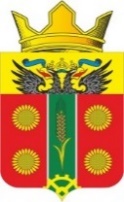  АДМИНИСТРАЦИЯ ИСТОМИНСКОГО СЕЛЬСКОГО ПОСЕЛЕНИЯ АКСАЙСКОГО РАЙОНА РОСТОВСКОЙ ОБЛАСТИРАСПОРЯЖЕНИЕ09.07.2020                                                                                                                            №79 АДМИНИСТРАЦИЯ ИСТОМИНСКОГО СЕЛЬСКОГО ПОСЕЛЕНИЯ АКСАЙСКОГО РАЙОНА РОСТОВСКОЙ ОБЛАСТИРАСПОРЯЖЕНИЕ09.07.2020                                                                                                                            №79х. Островскогох. ОстровскогоОб утверждении отчета о реализации плана муниципальной программы «Развитие физической культуры и спорта» за 1 полугодие 2020 года№ п/пНаименование основного мероприятия,мероприятия ведомственной целевой программы,контрольного события программыОтветственный 
 исполнитель, соисполнитель, участник (должность/ ФИО)Результат реализации (краткое описание)Фактическая дата начала   
реализации 
Фактическая дата окончания
реализации, 
наступления  
контрольного 
событияРасходы бюджета поселения на реализацию муниципальной  
программы, тыс. руб.Расходы бюджета поселения на реализацию муниципальной  
программы, тыс. руб.Расходы бюджета поселения на реализацию муниципальной  
программы, тыс. руб.Объем неосвоенных средств, причины их неосвоениятыс.руб.№ п/пНаименование основного мероприятия,мероприятия ведомственной целевой программы,контрольного события программыОтветственный 
 исполнитель, соисполнитель, участник (должность/ ФИО)Результат реализации (краткое описание)Фактическая дата начала   
реализации 
Фактическая дата окончания
реализации, 
наступления  
контрольного 
событияпредусмотреномуниципальной программойпредусмотрено сводной бюджетной росписью факт на отчетную датуОбъем неосвоенных средств, причины их неосвоениятыс.руб.1234567891011. Подпрограмма «Развитие физической культуры и массового спорта»1. Подпрограмма «Развитие физической культуры и массового спорта»1. Подпрограмма «Развитие физической культуры и массового спорта»20,020,00,020,0/освоения запланировано на 2 полугодие1.1  Мероприятия по обеспечению содержанию имущества Заместитель главы Администрации,старший инспектор...Увеличение численности участников спортивно-досуговых мероприятий01.01.202031.12.202020,020,00, 020,0/освоения запланировано на 2 полугодие1.3  Контрольное событие: Обеспечение современным спортивным оборудованием, инвентарем и формой организаций спортивной направленности.Заместитель главы Администрации,старший инспектор..рост числа граждан, занимающихся адаптивной физической культурой и спортом01.01.202031.12.2020ХXXX2.1Мероприятия по созданию условий развития физической культуры и массового спорта.Заместитель главы Администрации,старший инспектор..Совершенствования системы физического воспитания01.01.202031.12.2020ХХХХ2.2Контрольное событие:Создания условий для занятия физической культурой.Заместитель главы Администрации,старший инспектор..улучшение материально-технической базы01.01.202031.12.2020XXXX